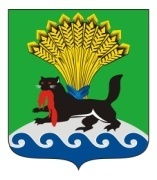         РОССИЙСКАЯ ФЕДЕРАЦИЯ           ИРКУТСКАЯ ОБЛАСТЬ           ИРКУТСКОЕ РАЙОННОЕ МУНИЦИПАЛЬНОЕ ОБРАЗОВАНИЕ         АДМИНИСТРАЦИЯ         ПОСТАНОВЛЕНИЕот «23» сентября 2019 г.					                                           № 487Об утверждении даты, времени, места проведения, темы ежегодного районного конкурса «Литературная гостиная «Душа живая» в рамках муниципальной программы Иркутского районного муниципального образования «Развитие культуры в Иркутском районном муниципальном образовании» на 2018-2023 годыВ целях реализации плана мероприятий муниципальной программы Иркутского районного муниципального образования «Развитие культуры в Иркутском районном муниципальном образовании» на 2018-2023 годы,  утвержденной постановлением администрации Иркутского районного муниципального образования от 01.12.2017  № 563, на основании  постановления от 31.01.2019 № 36 «Об утверждении положений о проведении районных мероприятий по реализации подпрограммы «Совершенствование системы информационно-библиотечного обслуживания в Иркутском районе» муниципальной программы Иркутского районного муниципального образования «Развитие культуры в Иркутском районном муниципальном образовании»,  в соответствии со ст. 39, 45, 54 Устава Иркутского районного муниципального образования, администрация Иркутского районного муниципального образования:ПОСТАНОВЛЯЕТ:Утвердить дату, время, место проведения, тему ежегодного районного конкурса «Литературная гостиная «Душа живая»: 26.10.2019 в 11.00 часов в Доме культуры «Овация» муниципального учреждения культуры «Социально-культурный комплекс» Уриковского  муниципального  образования  по  адресу:  Иркутский  район, д. Грановщина, ул. Загоскина, 65В. Тема конкурса «Со страниц на сцену!».Муниципальному казённому учреждению культуры «Межпоселенческая районная библиотека» Иркутского районного муниципального образования организовать и провести конкурс согласно настоящему постановлению.Опубликовать настоящее постановление в газете «Ангарские огни», разместить в информационно-телекоммуникационной сети «Интернет» на официальном сайте Иркутского районного муниципального образования: www.irkraion.ru.Контроль исполнения настоящего постановления возложить на первого заместителя Мэра района.Мэр                               		                                                                Л.П. Фролов